Zeměpis - distanční výuka pro žáky 9. ročníků 	         	             (DV- týden 17. – 21. 5. 2021)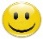 -------------------------------------------------------------------------------------------------------------------------------------------------------				Kontinentální a vnitrostátní přepravy		(Nadpis napsat do sešitu)Pročíst učebnice Fraus str. 94 - 95 a udělat zápis do sešitu.              					            (nepsat do sešitu)(otázky si můžeš podtrhnout nebo označit barevně - ať se ti to lépe učí).Naučte se, prosím vypíchnout nejdůležitější informace a neopisujte prosím všechno.Rádi používáte techniku – pokuste se vyhledat odpovědi i na internetu, pročtěte a vypíchněte nejdůležitější – neopisujte prosím všechno.Prohlédněte si prosím, pokud máte zájem a čas videa na – www.youtube.czhttps://www.youtube.com/watch?v=meEjjqER4O4 https://www.youtube.com/watch?v=xBSmpEHZRZ4 --------------------------------------------------------------------------------------------------------------------------------------------------------------------------               (zápis do sešitu)Co znamená vertikální a horizontální členitost v dopravě?Proč vznikly vysokorychlostní železniční tratě?Vysvětli pojmy a zkratky ze železničního žargonu - Shinkansen, TGV?Ke každé otázce napište  2 – 5 řádků do sešitu Z.	   						          --------------------------------------------------------------------------------------------------------------------------------------------------------------------------              (nepsat do sešitu)Zápis mi prosím vyfoťte mobilním telefonem a pošlete na email –  - j.kudela@ulesakarvina.cz do 21. 5. 2021 / 10.00 hod.Děkuji za váš čas strávený u školní práce. 				S pozdravem Jaroslav Kuděla